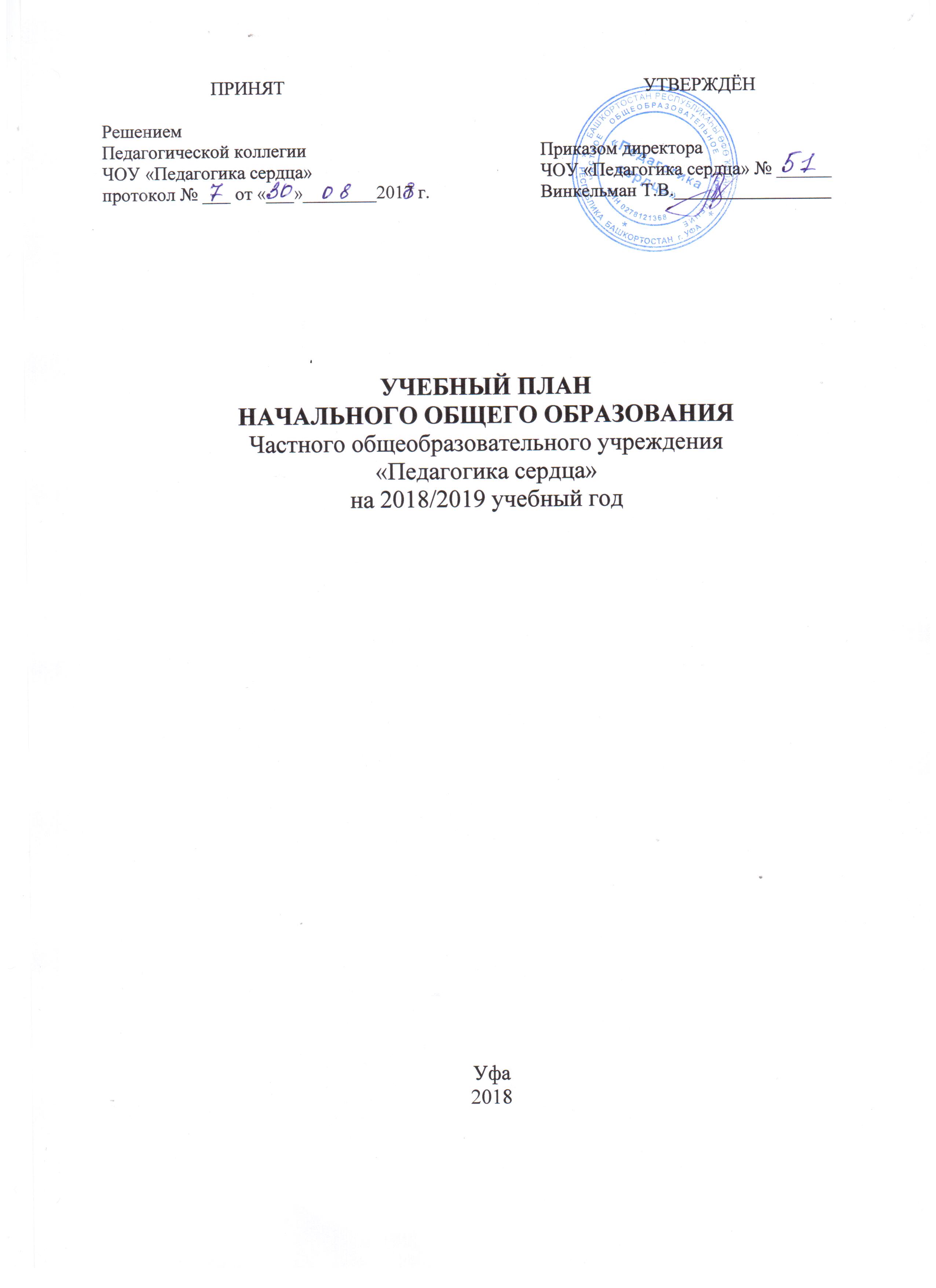 Пояснительная записка к учебному плану Частного общеобразовательного учреждения « Педагогика сердца» город УфаЦелью реализации учебного плана НОО школы является обеспечение планируемых ООП НОО результатов по достижению выпускником начальной общеобразовательной школы целевых установок, знаний, умений, навыков и компетенций, определяемых личностными, семейными, общественными  потребностями и возможностями ребёнка младшего школьного возраста, индивидуальными особенностями его развития и состояния здоровья.Ожидаемые результаты освоения программ начального общего образования (1-4 классы) - достижение уровня элементарной грамотности, овладение универсальными учебными умениями и формирование личностных качеств обучающихся в соответствии с требованиями федерального государственного стандарта.Планируемые результаты освоения ООП отражены в портрете выпускника начальной школы.У выпускника:заложены основы ценностно-смысловых ориентаций личности с доминирующей ценностью семьи как социокультурного явления;заложены основы морально-нравственных ориентаций;заложены основы личностного и социального самоопределения;осознаны мотивационно-смысловые компоненты учебной деятельности;сформированы основы здоровье сберегающих стратегий жизнедеятельности.У выпускника сформированы: основы умения планировать, контролировать и оценивать действия в соответствии с задачами и целью деятельности; начальные формы волевой саморегуляции;начальные навыки рефлексивного и критического мышления;навыки безоценочного непосредственного восприятия действительности;начальные навыки адекватной учебной самооценки.Выпускник обладает собственной познавательной активностью, соответствующей возрастным и психологическим закономерностям развития личности.У выпускника сформированы общие приемы решения учебных задач.У выпускника заложены основы логических действий и операций при решении учебных задач.У выпускника заложены основы социокультурной компетентности.У выпускника сформированы:навыки диалогичного способа общения;навыки свободного группового и межличностного взаимодействия.Выпускник освоил общеобразовательные программы по предметам школьного учебного плана на уровне, достаточном для продолжения образования на ступени основного общего образования.Особенности и специфика образовательного учрежденияОрганизационно-правовая форма Школы: Частное учреждениеТип: общеобразовательное учреждение. Вид: частное общеобразовательное учреждение Реализуемые основные общеобразовательные программыПредметом деятельности Школы является реализация преемственных основных общеобразовательных программ дошкольного (нормативный срок освоения  4 года); начального общего (нормативный срок освоения 4 года. Нормативная база для разработки учебного плана Закона ФЗ-273 « Об образовании в Российской Федерации» от 29.12.2012 г.;Закона Республики Башкортостан от 01.07.2015 № 696-3 « Об образовании в Республике Башкортостан»;Приказа Министерства образования и науки РФ от 06.10.2009 № 373 «Об утверждении и введении в действие ФГОС НОО» с изменениями и дополнениями от 26.11.2010 года № 1241; 22.12.2011 № 2357; 18.12.2012 № 1060; 29.12 2014 № 1643; 31.12.2015 № 1576;Приказа Министерства образования и науки РФ от 31.12.2015 №1577 «О внесении изменений в федеральный государственный образовательный стандарт основного общего образования, утвержденный приказом Министерства образования и науки РФ от 17.12.2010 № 1897;Приказа Министерства образования и науки РФ от 31.12.2015 №1578 «О внесении изменений в федеральный государственный образовательный стандарт основного общего образования, утвержденный приказом Министерства образования и науки РФ от 17.05.2012 № 413;Приказа Министерства образования и науки РФ от 19.12.2014 № 1598 «Об утверждении ФГОС НОО обучающихся с ограниченными возможностями здоровья»;Приказа Министерства образования и науки РФ от 17.12.2010 № 1897 № «Об утверждении ФГОС ООО»;Приказа Министерства образования и науки РФ от 29.12.2014 № 1644 « О внесении изменений в приказ Министерства образования и науки РФ от 17.12.2010 № 1897 № «Об утверждении ФГОС ООО»»;Приказа Министерства образования и науки РФ от 09.03.2014 № 1312 (в редакции от 01.02.2012) « Об утверждении федерального базисного учебного плана и примерных учебных планов для образовательных учреждений Российской Федерации, реализующих программы общего образования»;Приказа Министерства образования и науки РФ от 30.08.2013 № 1015 «Об утверждении порядка организации и осуществления образовательной деятельности по основным общеобразовательным программам - общеобразовательным программам начального общего, основного общего и среднего общего образования»;Приказа Министерства образования и науки РФ « О внесении изменений в федеральный базисный учебный план и примерные учебные планы для образовательных учреждений Российской Федерации, реализующих программы общего образования, утвержденные приказом Министерства образования от 01.022012 № 74, регионального базисного учебного плана и примерных учебных планов образовательных учреждений Республики Башкортостан, реализующих программы общего образования (приказ Министерства образования Республики Башкортостан от 29.04.2015 № 905); «Санитарно-эпидемиологических требований к условиям и организации обучения в общеобразовательных учреждениях» постановления от 29.12.2010 № 189 СанПиН 2.4.2.2821-10;Санитарно-эпидемиологических требования к условиям и организации обучения и воспитания в организациях, осуществляющих образовательную деятельность по адаптированным основным общеобразовательным программам для обучающихся с ограниченными возможностями здоровья (Сан ПиН 2.4.2.3286-15) от 10.07.2015 №26;Годового календарного учебного графика на 2017-2018 учебный год.Письмо Департамента государственной политики в сфере общего образования Минобрнауки России от 15.07.2014 № 08-888 «Об аттестации учащихся общеобразовательных организаций по учебному предмету «Физическая культура».Режим функционирования образовательного учрежденияОрганизация образовательного процесса регламентируется Календарным учебным графиком. Режим функционирования устанавливается в соответствии с СанПин 2.4.2.2821-10, Уставом образовательного учреждения.Начало учебного года -  1 сентябряПродолжительность учебного года: 1 класс – 33 учебные недели, 2 - 4 классы – 35 учебных недель.Учебный год делится на четыре четверти, которые отделяются друг от друга каникулами; продолжительность каникул в течение учебного года – 6 недель для 1 класса, 5 недель для 2 – 4 классов. Продолжительность летних каникул составляет 12 недель. У 1 класса продолжительность летних каникул – 13 недель.Продолжительность учебной недели в 1- 3 классах – пятидневная учебная неделя; в  4 – шестидневная учебная неделя.максимально допустимая нагрузка обучающихся начальной школы в соответствии с требованиями СанПин 2.4.2.2821-10:В соответствии с требованиями СанПин 2.4.2.2821-10 в отношении организации учебного процесса в 1 классе: учебные занятия в 1 классе проводятся по 5-дневной учебной неделе и только в первую смену; используется "ступенчатый" режим обучения в первом полугодии (в сентябре, октябре - по 3 урока в день по 35 минут каждый, в ноябре - декабре - по 4 урока по 35 минут каждый; январь - май - 4 дня по четыре урока, 1 день пять уроков (включая урок физической культуры). Длительность уроков по 40 минут.в середине учебного дня организуется динамическая пауза продолжительностью 40 минут (подвижные игры либо уроки физической культуры проводятся ежедневно на 3 уроке); обучение проводится без балльного оценивания знаний обучающихся и домашних заданий; в середине третьей четверти в соответствии с календарным графиком организуются дополнительные недельные каникулы.В соответствии с рекомендациями по организации обучения первоклассников в адаптационный период (Письмо Министрства образования РФ от 20 апреля 2001 г. N 408/13-13), в течение первых восьми недель обучения учителя планируют четвёртыми часами уроки в форме уроков - игр, уроков - театрализаций, уроков - экскурсий, уроков - импровизаций и т.п. Продолжительность первых двух уроков  во 2–4 классах – по 40 минут с обязательной динамической паузой.Учебные занятия в школе проводятся в первую смену. Начало занятий в 8.00.Расписание звонков:Во всех классах начальной школы третьим урокам проводится либо физическая культура, либо занятие подвижными играми, продолжительность – 40 минут.Индивидуальные занятия начинаются через 45 минут по окончании основных занятий. К затратам времени на выполнение домашних заданий (по всем предметам) предъявляются следующие требования: время не должно превышать (в астрономических часах): во 2-3 классах - 1,5 ч, в 4 классе – 2 ч.Выбор учебников и учебных пособий, используемых при реализации учебного планаИзучение учебных предметов федерального компонента организуется с использованием учебников, включенных в Федеральный перечень (Приказ Минобрнауки от 31.03.2014 №253 «Об утверждении федерального перечня учебников, рекомендуемых к использованию при реализации имеющих государственную аккредитацию образовательных программ начального общего, основного общего и среднего общего образования»).Учебный план начального общего образованияОсобенности учебного планаУчебный план начального общего образования обеспечивает введение в действие и реализацию требований Стандарта (ФГОС), определяет общий объем нагрузки и максимальный объем аудиторной нагрузки обучающихся, состав и структуру обязательных предметных областей по классам (годам обучения).Учебный план начального общего образования реализуется в соответствии с требованиями федерального государственного образовательного стандарта начального общего образования (далее – ФГОС НОО), утвержденным приказом Министерства образования Российской Федерации от 06.10.09 № 373.УМК, используемые для реализации учебного планаРеализуется УМК - Начальная школа XXI века/ Руководитель проекта Н.Ф.Виноградова Преподавание курса ОРКСЭ.Реализуется модуль «Основы мировых религиозных культур». Программа "Основы мировых религиозных культур", Беглов А.Л., Саплина Е.В., Токарева Е.С.- М. Просвещение, 2010.Часть, формируемая участниками образовательного процессаЧасть учебного плана, формируемая участниками образовательного процесса состоит из компонента образовательного учреждения, направленного на расширение образовательных программ базисного учебного плана и часов внеурочной деятельности.Компонент образовательного учреждения В соответствии с Приказом Минобразования РФ от 09.03.2004 № 1312 дополнительным резервом увеличения компонента образовательного учреждения является увеличение продолжительности учебного года в установленных пределах. Учебное время, приходящееся на добавленную учебную неделю (с учетом максимально допустимой недельной нагрузки обучающихся), использовано на увеличение количества учебных часов, отводимых во 2 – 4 классах на изучение отдельных предметов обязательной части с целью обеспечения концентрированной формы организации учебного процесса. Для увеличения количества часов по предметам во 2 – 4 классах продолжительность учебного года составляет 35 учебных недель.В 4 классе часы компонента образовательного учреждения, обеспечивают прохождение программы по литературному чтению на базовом уровне в соответствии с авторской программой Ефросиной Л.А., Омороковой Л.И.; расширены программы по математике и окружающему миру с целью приведения их в соответствие с программами российских вальдорфских школ; введены часы индивидуально групповых занятий по математике.Формы промежуточной аттестации обучающихсяПромежуточная аттестация учащихся регулируется «Положением о системе оценки достижения планируемых результатов освоения образовательной программы начального и основного общего образования» (ФГОС); «Положением о промежуточной и итоговой аттестации учащихся». В первом классе школы продвижение учащихся в освоении образовательных программ фиксируется с помощью портфолио. В конце учебного года учащимися 1 класса выполняется комплексная работа, результаты которой являются лишь материалом для дальнейшей работы учителя. Во 2 – 4 классах промежуточная аттестация обучающихся проводится по итогам года на основании результатов текущего контроля.Текущий контроль помимо привычных предметных контрольных работ включает   диагностические работы, составленные из компетентностных заданий, требующих от ученика не только познавательных, но и регулятивных и коммуникативных действий.Диагностика результатов личностного развития проводится в  виде неперсонифицированных работ (мониторинговых исследований психологами), а также с помощью портфолио.Для текущего контроля метапредметных результатов используется решение задач творческого и поискового характера, учебное проектирование, итоговые проверочные работы, комплексные работы на межпредметной основе, мониторинг сформированности основных учебных умений. Проверочные задания, требующие совместной (командной) работы учащихся на общий результат, позволяют оценить сформированность коммуникативных учебных действий.Оценка предметных результатов проводится с помощью диагностических работ (входных, промежуточных и итоговых), направленных на определение уровня освоения темы учащимися. Организация контроля уровня знаний учащихся осуществляется следующим     образом:входной контроль во 2-4х классах проводится в сентябре;текущий контроль во 2-4 классах осуществляется в виде контрольных работ по предметам в начале, середине и по окончании четверти или на конец прохождения темы;в конце года учащиеся 1 – 4 классов выполняют  итоговые работы по русскому языку и математике  и итоговую комплексную работу на межпредметной основе (система заданий различного уровня сложности по чтению, русскому языку, математике и окружающему миру).Учебный план для I-IV классовСетка недельного учебного плана начального общего образования для I-III классов(5-ти дневная учебная неделя)   *за счет часов внеурочной деятельностиСетка годового учебного плана начального общего образования для I-III классов(5-ти дневная учебная неделя)Сетка недельного учебного плана начального общего образования для IV класса(6-ти дневная учебная неделя)Сетка годового учебного плана начального общего образования для IV класса(6-ти дневная учебная неделя)Учебный план внеурочной деятельностиПояснительная записка к учебному плану внеурочной деятельности начального общего образования        частного образовательного учреждения « Педагогика сердца» г.УфаПод внеурочной деятельностью понимается образовательная деятельность, осуществляемая в формах, отличных от урочной, и направленная на достижение планируемых результатов освоения ООП НОО.Цели организации внеурочной деятельности при получении начального общего образования: обеспечение соответствующей возрасту адаптации ребёнка в организации, осуществляющей образовательную деятельность, создание благоприятных условий для развития ребёнка через гармонизацию учебной нагрузки, учёт его возрастных и индивидуальных особенностей.Внеурочная деятельность направлена на достижение обучающимися личностных и метапредметных результатов.В школе используется модель организации внеурочной деятельности на основе оптимизации всех внутренних ресурсов организации, осуществляющей образовательную деятельность. Такая модель предполагает, что в её реализации принимают участие педагогические работники данного учреждения. Выбор оптимизационной модели основывается на создании единого образовательного и методического пространства, содержательном и организационном единстве всех его структурных подразделений, что полностью соответствует концепции и особенностям школы.Координирующую роль выполняет, как правило, классный руководитель, который в соответствии со своими функциями и задачами:взаимодействует с педагогическими работниками, а также учебно-вспомогательным персоналом организации, осуществляющей образовательную деятельность;организует в классе образовательную деятельность, оптимальную для развития положительного потенциала личности обучающихся в рамках деятельности общешкольного коллектива;организует систему отношений через разнообразные формы воспитывающей деятельности коллектива класса, в том числе, через органы самоуправления;организует социально значимую, творческую деятельность обучающихся.Внеурочная деятельность организуется по направлениям развития личности: спортивно-оздоровительное, духовно-нравственное, социальное, общеинтеллектуальное, общекультурное.Цели каждого направления представляют собой конкретизацию глобальных целей общего образования с учётом специфики вальдорфской педагогики:приобретение опыта разнообразной деятельности, опыта познания и самопознания;формирование целостного представления о мире, основанного на приобретённых знаниях, умениях и способах деятельности.Внеурочная деятельность в школе включает в себя как занятия, предполагающие участие ребёнка в проектной деятельности (предметы учебного плана: игры и спектакли на иностранном языке, праздники года, театр), в часах общения (искусство устного рассказа «Кладовая историй»), так и часы, определяемые интересами самого ребёнка и запросом родителей. Последние представляют собой реализацию традиционных для вальдорфской педагогики предметов, таких как рисование форм, изобразительная деятельность, хор, работа с материалами; внеаудиторные, выездные занятия-наблюдения (природы, животных, деятельностей человека), ориентирование на местности, объединённых в цикл «Человек на земле».Внеурочная деятельность организуется с учётом рекомендаций следующих документов:Федеральный государственный образовательный стандарт начального общего образования, утверждённый приказом Министерства образования и науки Российской Федерации от 06.10.2009 №373 (с изменениями);Письмо Минобрнауки России от 12.05.2011 г. № 03 – 296 «Об организации внеурочной деятельности при введении федерального государственного образовательного стандарта общего образования»;Положение о внеурочной деятельности учащихся.Сетка недельного учебного плана внеурочной деятельности основного общего образования для I-IV классовСетка годового учебного плана внеурочной деятельности основного общего образования для I-IV классовклассмаксимально допустимая недельная нагрузка121223323426расписание звонков для 1 классарасписание звонков для 1 классарасписание звонков для 2-4 классовI полугодиеII полугодиерасписание звонков для 2-4 классов8:00 – 8:358:00 – 8:408:00 – 8:408:45 – 9:208:50 – 9:308:50 – 9:309.30 – 10:0510:00 – 10:4010:00 – 10:4010:20 – 10:5510:50 – 11:3010:50 – 11:3011:40 – 12:2011:40 – 12:2012:30 – 13:10Предметные областиУчебные предметыСреднее количествочасов в неделюСреднее количествочасов в неделюСреднее количествочасов в неделюВсегоПредметные областиУчебные предметы1  класс2  класс3 классВсегоОбязательная частьОбязательная частьОбязательная частьОбязательная частьОбязательная частьФилологияРусский язык55515ФилологияЛитературное чтение44412ФилологияИностранный язык (немецкий)224Математика и информатикаМатематика44412Обществознание и естествознаниеОкружающий мир2226Основы религиозных культур и светской этикиОсновы мировых религиозных культур0000ИскусствоМузыка1113ИскусствоИзобразительное искусство1113ТехнологияТехнология1113Физическая культураФизическая культура2226Итого:Итого:21232367Часть, формируемая участниками образовательного процессаЧасть, формируемая участниками образовательного процессаЧасть, формируемая участниками образовательного процессаЧасть, формируемая участниками образовательного процессаЧасть, формируемая участниками образовательного процессаДругое*Башкирский язык(государственный)Башкирский язык(государственный)1113Всего:Всего:21232367Максимально допустимая нагрузкаМаксимально допустимая нагрузка212323Предметные областиУчебные предметыСреднее количествочасов в неделюСреднее количествочасов в неделюСреднее количествочасов в неделюВсегоПредметные областиУчебные предметы1  класс2  класс3 классВсегоОбязательная частьОбязательная частьОбязательная частьОбязательная частьОбязательная частьФилологияРусский язык165170170507ФилологияЛитературное чтение132140140412ФилологияИностранный язык (немецкий)7070140Математика и информатикаМатематика132140140412Обществознание и естествознаниеОкружающий мир667070206Основы религиозных культур и светской этикиОсновы мировых религиозных культур0000ИскусствоМузыка 333535103ИскусствоИзобразительное искусство333535103ТехнологияТехнология333535103Физическая культураФизическая культура666666198Итого:Итого:6607617612182Часть, формируемая участниками образовательного процессаЧасть, формируемая участниками образовательного процессаЧасть, формируемая участниками образовательного процессаЧасть, формируемая участниками образовательного процессаЧасть, формируемая участниками образовательного процесса0000Башкирский язык (государственный)Башкирский язык (государственный)33333399Всего:Всего:6937947942281Максимально допустимая нагрузкаМаксимально допустимая нагрузка6938058052303Предметные областиУчебные предметыСреднее количество часов в неделюПредметные областиУчебные предметы4 классОбязательная частьОбязательная частьФилологияРусский язык5ФилологияЛитературное чтение4ФилологияИностранный язык (немецкий)2Математика и информатикаМатематика5Обществознание и естествознаниеОкружающий мир2Основы религиозных культур и светской этикиОсновы мировых религиозных культур1ИскусствоМузыка 1ИскусствоИзобразительное искусство1ТехнологияТехнология1Физическая культураФизическая культура3Часть, формируемая участниками образовательного процессаЧасть, формируемая участниками образовательного процессаБашкирский язык (государственный)Башкирский язык (государственный)1Всего:Всего:26Максимально допустимая нагрузкаМаксимально допустимая нагрузка26Предметные областиУчебные предметыСреднее количество часов в неделюПредметные областиУчебные предметы4 классОбязательная частьОбязательная частьФилологияРусский язык175ФилологияЛитературное чтение140ФилологияИностранный язык (немецкий)70Математика и информатикаМатематика175Обществознание и естествознаниеОкружающий мир70Основы религиозных культур и светской этикиОсновы мировых религиозных культур34ИскусствоМузыка 35ИскусствоИзобразительное искусство35ТехнологияТехнология35Физическая культураФизическая культура105Итого:Итого:874Часть, формируемая участниками образовательного процессаЧасть, формируемая участниками образовательного процесса35Всего:Всего:909Максимально допустимая нагрузкаМаксимально допустимая нагрузка910Направления внеурочной деятельностиНазвание занятийФормы организации занятийКоличество часов в год/неделюКоличество часов в год/неделюКоличество часов в год/неделюКоличество часов в год/неделюНаправления внеурочной деятельностиНазвание занятийФормы организации занятий1 класс2 класс3 класс4 классДуховно-нравственноеИскусство устного рассказа "Кладовая историй"Литературное объединение0111Духовно-нравственноеПраздники годаОбщешкольный проект0,5110,5ОбщеинтеллектуальноеРисование формСтудия 0111,5ОбщеинтеллектуальноеЧеловек на землеПознавательная поездка, поход, экскурсия0,50,510ОбщекультурноеКладовая историй в изобразительной деятельностиСтудия 0,50,50,50ОбщекультурноеХорХор0,50,50,50ОбщекультурноеКружок"Умелые руки"(работа с материалами)Кружок1111ОбщекультурноеКружок "Рукоделие"Кружок1111ОбщекультурноеИгры и спектакли на иностранном языке(нем.)Проект начальной школы111ОбщекультурноеТеатрСтудия0,50,50,50Спортивно-оздоровительноеНародные подвижные игрыСекция2211Итого:Итого:      6,5109,57Направления внеурочной деятельностиНазвание занятийФормы организации занятийКоличество часов в год/неделюКоличество часов в год/неделюКоличество часов в год/неделюКоличество часов в год/неделюНаправления внеурочной деятельностиНазвание занятийФормы организации занятий1 класс2 класс3 класс4 классДуховно-нравственноеИскусство устного рассказа "Кладовая историй"Литературное объединение343434Духовно-нравственноеПраздники годаОбщешкольный проект16343417ОбщеинтеллектуальноеРисование формСтудия 343451ОбщеинтеллектуальноеЧеловек на землеПознавательная поездка, поход, экскурсия161734ОбщекультурноеКладовая историй в изобразительной деятельностиСтудия 171717ОбщекультурноеХорХор171717ОбщекультурноеКружок"Умелые руки"(работа с материалами)Кружок33343434ОбщекультурноеКружок "Рукоделие"Кружок33343434ОбщекультурноеИгры и спектакли на иностранном языке(нем.)Проект начальной школы343535ОбщекультурноеТеатрСтудия171717Спортивно-оздоровительноеНародные подвижные игрыСекция66683434Итого:Итого:215340324239